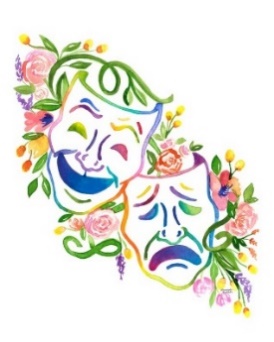 Name………………………………………………………………………………………. Task One Name as many professional theatres that you can discover in a 50 mile radius around and including Leicester City (Complete on a separate sheet.) There will be a prize for the most found!Task Two The following are some Drama techniques and Theatre styles, explain in your own words what they mean and how you could use them.Task ThreeLabel this picture of the Olivier Theatre interior as accurately as you canInclude the following featuresMain Stage/ Auditorium / Balcony / Stalls / Lighting Rig / Wings / Flats / Stage Furniture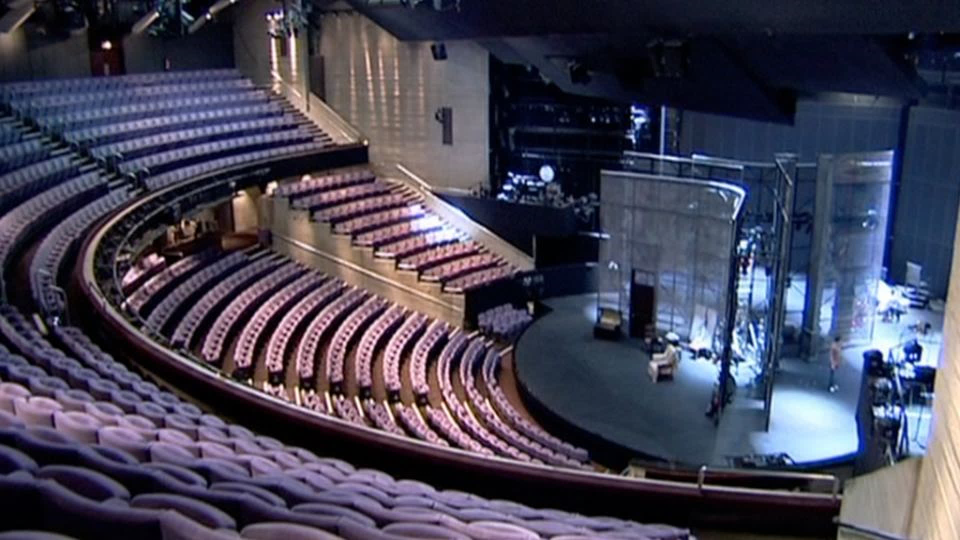 Task Four Choose a play that you have seen recently, if you haven’t seen a live play-choose a film or TV Drama that you have enjoyed and complete the questions All work must be handwritten neatlyWhat play / musical / film / Drama did you see? Where did you see it and what made you choose this one particularly?______________________________________________________________________________________________________________________________________________________________________________________________________________________________________________________________________________________________________________________________________________________________________________________________________________________________________________________________________________________________________________________________Choose one moment that you really enjoyed, what made it so memorable? Give an example.______________________________________________________________________________________________________________________________________________________________________________________________________________________________________________________________________________________________________________________________________________________________________________________________________________________________________________________________________________________________________________________________Task FiveDiscuss one actor (either male or female), what did they bring to the role? Explain why you found them so effective; give an example of a scene where they were impressive and try to explain why._____________________________________________________________________________________________________________________________________________________________________________________________________________________________________________________________________________________________________________________________________________________________________________________________________________________________________________________________________________________________________________________________________________________________________________________________________________________________________________________________________________________________________________________________________________________________________________________________________________________________________________________________________________________________________________________________________________________________________________________________________________________________________________________________________________________________________________________________________________________________________________________________________________________________________________________________________________________________________________________________________________________________________________________________________________________________________________________________________________________________________________________________________________________________________________________________________________________________________________________________________________________________________________________________________________________________________________________________________________________________________________________________________________________________________________________________________________________________________________________________________________________________________________________________________________________________________________________________________________________________________________________________________________________________________________________________________________________________________________________________________________________________________________________________________________________________________________________________________________________________________________________________________________________________________________________________________________________________________________________________________________________________________________________________________________________________________________________________________________________________________________________________________________________________________________________Drama TermThe MeaningHow would you use these in your Drama work?NaturalisticStylised PerformancePhysical TheatreRole Play